                                                                                                                                           К Т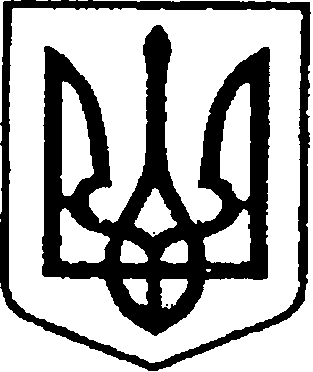 УКРАЇНАЧЕРНІГІВСЬКА ОБЛАСТЬН І Ж И Н С Ь К А    М І С Ь К А    Р А Д А32 сесія  VIII  скликанняР І Ш Е Н Н Явід     10 серпня2023 р.	            м. Ніжин		    №37-32/2023Відповідно до ст. 26, 42, 59, 73 Закону України «Про місцеве самоврядування в Україні», Регламенту Ніжинської міської ради Чернігівської області VIІI скликання, затвердженого рішенням Ніжинської міської ради Чернігівської області від 27 листопада 2020 року №3-2/2020 (зі змінами), Ніжинська міська рада вирішила:	1. Затвердити Положення про місцеві ініціативи у Ніжинській міській територіальній громаді, що додається.	2. Відділу інформаційно-аналітичної роботи та комунікацій з громадськістю (начальник відділу Семен Пустовіт) забезпечити оприлюднення даного рішення на офіційному сайті Ніжинської міської ради.3. Організацію виконання даного рішення покласти на секретаря Ніжинської міської ради Юрія Хоменка.4. Контроль за виконанням даного рішення покласти на постійної комісії міської ради з питань регламенту, законності, охорони прав і свобод громадян, запобігання корупції, адміністративного-територіального устрою, депутатської діяльності та етики  (голова комісії Валерій Салогуб).Міський голова 							Олександр КОДОЛАЗАТВЕРДЖЕНОрішенням __ сесії Ніжинської міської ради VIII скликаннявід __ _______р. № _______ПОЛОЖЕННЯ ПРО МІСЦЕВІ ІНІЦІАТИВИ У НІЖИНСЬКІЙ МІСЬКІЙ ТЕРИТОРІАЛЬНІЙ ГРОМАДІ

І. ЗАГАЛЬНІ ПОЛОЖЕННЯ1.1. Місцева ініціатива – одна з форм безпосередньої участі членів Ніжинської міської територіальної громади (далі – членів громади) у місцевому самоврядуванні.
1.2. Місцева ініціатива – офіційна письмова колективна пропозиція з питань, які мають важливе значення для Ніжинської міської територіальної (далі – громади), внесена у порядку, передбаченому цим Положенням до Ніжинської міської ради (далі – рада) для обов’язкового розгляду та прийняття відповідного рішення Ніжинською міською радою у межах її компетенції.
1.3. Конкретна місцева ініціатива оформлюється у вигляді відповідного проєкту рішення ради (далі – проєкту рішення).
1.4. Місцева ініціатива може бути внесена безпосередньо членами територіальної громади, мікрогромади, які є дієздатними та досягли 18 років, або об’єднанням громадян (громадською організацією), місцевим осередком політичної партії, органом самоорганізації населення, об'єднанням співвласників багатоквартирних будинків на загальних засадах.
1.5. Членство в територіальній громаді міста визначається законодавством України та Статутом територіальної громади міста Ніжина.
1.6. Предметом місцевої ініціативи можуть бути будь-які питання, віднесені законом до відання органів і посадових осіб місцевого самоврядування. 1.7. Не можуть бути предметом місцевої ініціативи пропозиції, що суперечать Конституції України та чинному законодавству України, а також пропозиції, реалізація яких зачіпає інтереси територій поза межами юрисдикції Ніжинської міської ради, її виконавчого комітету, інших виконавчих органів ради.
ІІ. ПОРЯДОК ВНЕСЕННЯ МІСЦЕВОЇ ІНІЦІАТИВИ2.1. Місцева ініціатива вноситься у порядку, визначеному цим Положенням, на ім’я міського голови міста Ніжина або секретаря Ніжинської міської ради.
2.2. Підставою для внесення місцевої ініціативи на розгляд міської ради може бути рішення зборів членів громади, мікрогромади, об'єднання громадян (громадської організації), місцевого осередку політичної партії, органу самоорганізації населення, об'єднання співвласників багатоквартирних будинків міста, що діють на території громади, підтримане належною кількістю підписів членів територіальної громади.2.3. Для внесення на розгляд ради місцевої ініціативи кількість підписів громадян – представників громади, зібраних на підтримку відповідної місцевої ініціативи повинна бути не менше ніж 500 (п’ятсот) дієздатних осіб, які досягли 18 років та є членами громади.
2.4. Внесення місцевої ініціативи здійснюється ініціативною групою у складі до 10 дієздатних членів громади, утворення якої зафіксоване протоколом та яка зібрала на підтримку місцевої ініціативи не менше 500 підписів.
2.5. Ініціативна група – група представників громади, мікрогромади, об’єднання громадян (громадської організації), місцевого осередку політичної партії, органу самоорганізації громадян, об'єднання співвласників багато-квартирних будинків, сформована відповідно до цього Положення, для підготовки, оформлення та представлення в раді проєкту рішення, підготовленого у порядку місцевої ініціативи.
2.6. За рішенням зборів членів громади або рішенням зборів чи керівного органу об’єднання громадян (громадської організації), місцевого осередку політичної партії, органу самоорганізації громадян, об'єднання співвласників багатоквартирних будинків ініціативній групі чи окремим її представникам також може делегуватися функція здійснення супроводу проєкту рішення у повному обсязі, зокрема повноваження подавати та витребувати документи, змінювати, доповнювати та відкликати проєкт рішення, оскаржувати в установленому порядку дії ради, її структурних підрозділів та виконавчих органів у разі незгоди  з прийнятим рішенням.
2.7. Ініціативна група може утворюватися зборами членів територіальної громади (мікрогромади) за участі не менше 25 членів громади, які є дієздатними та досягли 18 років, або рішенням зборів членів чи керівних органів об’єднання громадян (громадської організації), місцевого осередку політичної партії, органу самоорганізації громадян, об'єднанням співвласників багатоквартирних будинків.
2.8. Про утворення ініціативної групи та наділення її відповідними повноваженнями, про зміст місцевої ініціативи ініціативна група повідомляє міську раду у 10-денний термін після проведення зборів, передаючи особисто (надсилаючи поштою) відповідне повідомлення та копію протоколу зборів членів громади, підписаний головою та секретарем зборів, або копію рішення керівного органу об’єднання громадян (громадської організації), місцевого осередку політичної партії, органу самоорганізації населення, об'єднання співвласників багатоквартирних будинків, підписаний керівником такого громадського формування (об’єднання), яким вони наділяються правом на здійснення представницьких функцій для внесення місцевої ініціативи.2.9. До повідомлення додається список реєстрації учасників зборів із зазначенням їх прізвищ, імен, по батькові та поштових адрес, проєкт рішення, підготовлений  у порядку місцевої ініціативи та затверджений зборами членів громади (рішенням керівного органу об’єднання громадян (громадської організації), місцевого осередку політичної партії, органу самоорганізації населення, об'єднання співвласників багатоквартирних будинків).2.10. Повідомлення до міської ради про утворення ініціативної групи та наділення її відповідними повноваженнями повинно містити:
- прізвище, ім’я, по батькові та контактні дані (номери контактних телефонів, адреси електронних скриньок тощо) усіх членів ініціативної групи;
- серії та номери паспортів усіх членів ініціативної групи;
- перелік повноважень ініціативної групи або рішення про повноваження ініціативної групи, зборів чи керівного органу об’єднання громадян (громадської організації), місцевого осередку політичної партії, органу самоорганізації громадян, об'єднання співвласників багатоквартирних будинків.
2.11. Ініціативна група самостійно планує та здійснює усі видатки, пов’язані зі своєю діяльністю.
2.12. Проєкт рішення, підготовлений у порядку місцевої ініціативи, затверджується:
- на зборах громади (мікрогромади) за участі не менше 25 членів громади одночасно з обранням ініціативної групи;- на зборах членів або рішенням керівного органу об’єднання громадян (громадської організації), місцевого осередку політичної партії, органу самоорганізації населення, об'єднання співвласників багатоквартирних будинків.
2.13. Ініціативна група збирає на підписних листах підписи дієздатних осіб, не менше ніж 500 (п’ятсот), які досягли 18 років та є членами громади на підтримку проєкту рішення, що вноситься у порядку місцевої ініціативи. 2.14. Підписні листи повинні містити прізвища, імена та по батькові, рік народження, серію та номер паспортів, домашні адреси тих, хто підтримує внесення відповідної місцевої ініціативи, а також дату їх підписання. 2.15. Підписний лист повинен містити назву документа «Підписний лист», номер (нумерація всіх підписних листів має бути наскрізною), назву проєкту рішення, назву органу, який утворив ініціативну групу, та дату її утворення.
2.16. Члени ініціативної групи, на яких покладено обов’язок щодо збору підписів на підтримку відповідної місцевої ініціативи, зобов’язані ознайомити кожного члена громади, якому запропоновано підтримати відповідну ініціативу та підписати підписний лист, з повним текстом проєкту рішення, підготовленого для розгляду у порядку місцевої ініціативи та усіма додатками  до нього (у разі наявності таких) шляхом розміщення проєкту  рішення на офіційному веб-сайті Ніжинської міської ради або в інший спосіб.2.17. Члени ініціативної групи зобов’язані інформувати членів територіальної громади про те, що їх підпис на підтримку відповідного проєкту рішення ради, що пропонується до внесення у порядку місцевої ініціативи, може бути поставлений ними лише один раз на одному підписному листі. 2.18. Член територіальної громади, який підтримує проєкт рішення, ставить свій підпис на підписному листі, зазначаючи при цьому своє прізвище, ім’я та по батькові, рік народження, серію та номер паспорта чи ID-картки, домашню адресу, а також дату підписання ним підписного листа. 2.19. За відсутності в особи паспорта громадянина України або ID-картки, підпис такої особи вважається недійсним і не враховується. 2.20. Не враховується у підписному листі підпис особи, яка не є членом територіальної громади міста Ніжина та не досягла на час підписання підписного листа віку повних 18 років.2.21. Якщо в підписних листах виявлено два або більше підписів однієї особи, то враховується один.
2.22. Після заповнення підписного листа в ньому робиться запис про загальну кількість підписів громадян, зібраних на підтримку відповідного проєкту рішення для подання в порядку місцевої ініціативи. 2.23. Правильність відомостей, занесених до підписного листа в тому числі, про загальну кількість зібраних підписів громадян засвідчується підписами  не менше як трьох членів ініціативної групи.
2.24. Термін збирання підписів не може перевищувати 60 календарних днів від дня передачі до міської ради повідомлення про утворення ініціативної групи. У разі  недотримання цього терміну, відповідно до чинного законодавства, місцева ініціатива розглядається відповідними виконавчими органами ради як колективне звернення громадян відповідно до ЗУ «Про звернення громадян».
2.25. Ініціативна група подає до міської ради не пізніше 70 календарних днів від дня передачі до ради повідомлення про утворення ініціативної групи відповідний пакет документів, який повинен містити:- заяву про внесення на розгляд ради місцевої ініціативи, підписану всіма членами ініціативної групи;- пояснювальну записку до проєкту рішення, підготовленого в порядку місцевої ініціативи, з необхідними аргументами та додатками, посилання на які містяться     в тексті (за винятком фінансових та інших обґрунтувань з питань бюджету);- проєкт рішення ради, підготовлений у порядку місцевої ініціативи;- підписні листи з підписами на підтримку громадян-членів відповідної громади (мікрогромади), які мають право голосу.2.26. Місцева ініціатива реєструється секретарем ради у Книзі реєстрації місцевих ініціатив, загальних зборів, громадських слухань у Ніжинській міській територіальній громаді.2.27. Неналежне оформлення місцевої ініціативи (проєкту рішення міської ради)  не є підставою для її відхилення чи неприйняття до розгляду радою. Методичне забезпечення оформлення місцевих ініціатив покладається на посадових осіб відділу з питань організації діяльності міської ради та її виконавчого комітету.
2.28. Секретар ради може відмовити у реєстрації місцевої ініціативи у разі наявних порушень Конституції України, законів України чи цього Положення.2.29. У разі відмови в реєстрації місцевої ініціативи ініціативна група може оскаржити дії секретаря ради в судовому порядку у визначений чинним законодавством термін.
2.30. Ініціативна група, за наявності відповідних задекларованих письмово повноважень, має право у будь-який момент письмово відкликати подання про місцеву ініціативу  і самоліквідуватися. 2.31. Відкликання подання про місцеву ініціативу підписується не менш як 2/3 від загальної кількості діючих членів ініціативної групи. ІІІ. ПОРЯДОК РОЗГЛЯДУ МІСЦЕВОЇ ІНІЦІАТИВИ3.1. Місцева ініціатива, яка вноситься на розгляд ради в установленому вище порядку та відповідає усім нормам, які визначені цим Положенням, підлягає обов’язковому розгляду на пленарному засіданні ради за участю усіх членів ініціативної групи та/або уповноважених ініціативною групою осіб з числа її членів.3.2. Розгляд проєкту рішення, поданого у порядку місцевої ініціативи, проводиться відповідно до норм Регламенту ради. При цьому, оприлюднення проєкту рішення міської ради, зареєстрованого секретарем ради у порядку місцевої ініціативи, на офіційному  веб-сайті Ніжинської міської ради не пізніше ніж за 10 робочих днів до дня його розгляду на пленарному засіданні Ніжинської міської ради є обов’язковим.
3.3. Секретар Ніжинської міської ради в термін, установлений Регламентом міської ради, направляє проєкт рішення, підготовленого в порядку місцевої ініціативи, на розгляд відповідних постійних комісій міської ради та її виконавчого комітету.3.4. Відповідні постійні комісії міської ради проводять засідання, на яких розглядають проєкт рішення, поданий у порядку місцевої ініціативи, за обов’язкової участі членів ініціативної групи складають висновки в межах своєї компетенції та протокольно фіксують. 3.5. Відсутність висновків та рекомендацій постійних комісій міської ради не може бути підставою для відмови у включенні питання, ініційованого в порядку місцевої ініціативи, до порядку денного відповідного пленарного засідання ради.3.6. Після отримання висновків постійних комісій (незалежно від їх змісту) та  оприлюднення проєкту рішення ради на офіційному веб-сайті Ніжинської міської ради  не менше ніж 10 робочих днів, міський голова (секретар міської ради) включає проєкт рішення, підготовлений у порядку місцевої ініціативи, до порядку денного найближчого чергового пленарного засідання ради.3.7. Ініціативна група може доручити одному зі своїх членів виступати на засіданнях комісій та пленарному засіданні міської ради із доповіддю з питання місцевої ініціативи та відповідати на запитання депутатів ради згідно з Регламентом ради. 3.8. На прохання доповідача ініціативної групи на окремі запитання депутатів міської ради можуть відповідати інші члени ініціативної групи, присутні на засіданні ради. Радою можуть бути визначені співдоповідачі з питання місцевої ініціативи. 3.9. Присутні на засіданні члени ініціативної групи беруть участь в обговоренні  та вносять пропозиції до проєкту рішення з питання місцевої ініціативи  у порядку, встановленому Регламентом ради як для діючих депутатів ради.3.10. Після обговорення проєкт рішення, внесений ініціативною групою чи уповноваженими особами в порядку місцевої ініціативи, обов’язково ставиться на голосування. 3.11. Окремо від проєкту ставляться на голосування внесені до нього зміни та доповнення, якщо вони не погоджені з ініціативною групою, про що ініціативна група заявляє на відповідному пленарному засіданні ради.3.12. Рада в межах своїх повноважень може:- прийняти проєкт рішення, підготовлений у порядку місцевої ініціативи;
-  відхилити проєкт рішення, підготовлений у порядку місцевої ініціативи;
- відправити проєкт рішення, підготовлений у порядку місцевої ініціативи, на доопрацювання за обов’язкової участі членів ініціативної групи протягом терміну, встановленому Регламентом ради, з обов’язковим внесенням погодженого із членами ініціативної групи допрацьованого проєкту рішення на наступне пленарне засідання ради. При цьому, такий варіант рішення може прийматися радою не більше одного разу. Повторне відправлення проєкту на доопрацювання не допускається.3.13. З питання, внесеного на розгляд ради у порядку місцевої ініціативи, радою може бути запропонований власний альтернативний проєкт рішення, але виключно після того, як по проєкту, що був підготовлений у порядку місцевої ініціативи, радою було прийнято остаточне негативне рішення та за умови обов’язкового обговорення такого рішення з членами ініціативної групи.3.14. Копія ухваленого рішення ради, належним чином засвідчена,  з питання, внесеного на її розгляд у порядку місцевої ініціативи, у 10-денний термін надсилається членам ініціативної групи та протягом 5 робочих днів оприлюднюється на офіційному веб-сайті Ніжинської міської ради у порядку, встановленому Регламентом ради та цим Положенням.3.15. У разі незгоди ініціативної групи з рішенням ради стосовно питання, що було внесене на розгляд ради у порядку місцевої ініціативи, таке рішення може бути оскаржене  в судовому порядку.
ІV. ПРИКІНЦЕВІ ПОЛОЖЕННЯ4.1. Положення приймається виключно на пленарному засіданні Ніжинської міської ради.4.2. Усі зміни та доповнення до Положення приймаються виключно на пленарному засіданні Ніжинської міської ради.4.3. Чинний текст Положення доводиться до відома громади шляхом: -розміщення на офіційному веб-сайті Ніжинської ради;- надання головуючим  на пленарному засіданні міської ради відповідних роз’яснень при розгляді питання, внесеного у порядку місцевої ініціативи;- видачі примірників Положення посадовим особам виконавчих органів та працівникам апарату міської ради;- видачі примірників Положення депутатам міської ради нового скликання на її першому пленарному засіданні;- в інший спосіб, що не суперечить чинному законодавству України.4.4. Секретар Ніжинської міської ради особисто веде Книгу реєстрації місцевих ініціатив, загальних зборів, громадських слухань у Ніжинській міській територіальній громаді, до якої заносяться:
- питання, що вносяться на розгляд Ніжинської міської ради у порядку місцевої ініціативи;- список членів ініціативної групи з даними, що подаються при повідомленні про утворення ініціативної групи;- рішення, прийняте з питання, внесеного у порядку місцевої ініціативи;- адресати (органи і посадові особи), яким направлено рішення з питання, що було внесене у порядку місцевої ініціативи;- інші дані та відомості (у разі потреби).
4.5. До Книги реєстрації місцевих ініціатив, загальних зборів, громадських слухань у Ніжинській міській територіальній громаді додаються результати попереднього аналізу, підготовленого посадовими особами виконавчих органів міської ради, апарату її виконавчого комітету, яким це було доручено, проєкти рішень з питань, внесених у порядку місцевої ініціативи. 4.6. Питання щодо внесення місцевих ініціатив, не врегульовані цим Положенням, регулюються відповідно до чинного законодавства України.
4.7. Порушення радою вимог цього Положення та порядку розгляду поданої місцевої ініціативи може бути підставою для скасування ухвалених рішень. 4.8. Депутати Ніжинської міської ради, посадові та службові особи місцевого самоврядування несуть юридичну відповідальність за порушення цього Положення.ПІДПИСНИЙ ЛИСТ №____
з  підписами  членів  Ніжинської міської територіальної громади
на підтримку ініціювання  внесення на розгляд Ніжинської міської ради Чернігівської області у порядку місцевої  ініціативи проєкту рішення ради:
______________________________________________________________________________________________________
(повна  назва проекту  рішення, підготовленого у порядку  місцевої ініціативи / текст проекту рішення на звороті)

   Підписний лист заповнюється  особисто особою, яка  ставить свій підпис. Кожна  сторінка  підписного листа засвідчується підписами не менш ніж трьох членів  ініціативної  групи.
Ініціативна  група  із  збору підписів під проєктом рішення ____________________________________________________________________________________________________________________________________________________  ,
           (повна назва проекту рішення, підготовленого у порядку місцевої ініціативи)
що  вноситься  на розгляд Ніжинської міської ради Чернігівської області, утворена  у Ніжинській територіальній громаді  на зборах  членів громади   « ___ »__________________20 __ року:Загальна  кількість  підписів:______( _______________________________ ), (кількість підписів числом та прописом)

з них належним чином оформлено_______( ______________________________ ). (кількість підписів  числом та прописом)
Члени ініціативної  групи:_____________________________________________________ (прізвище та ініціали)(підпис)_____________________________________________________ (прізвище та ініціали)(підпис)_____________________________________________________ (прізвище та ініціали)(підпис)Додаток 2
до Положення  про місцеві ініціативиу Ніжинській міській територіальній громадіЗОБРАЖЕНЯ МАЛОГО ГЕРБА УКРАЇНИНІЖИНСЬКА МІСЬКА РАДА ЧЕРНІГІВСЬКОЇ ОБЛАСТІСЕКРЕТАР НІЖИНСЬКОЇ МІСЬКОЇ РАДИ ЧЕРНІГІВСЬКОЇ ОБЛАСТІ
  КНИГА РЕЄСТРАЦІЇ                                                                                                                                                 місцевих ініціатив, загальних зборів, громадських слухань                                                                                             у Ніжинській міській територіальній громаді Чернігівської областіРозділ I. Місцеві ініціативиПро затвердження Положення про місцеві ініціативи у Ніжинській міській територіальній громадіДодаток 1
до Положення  про місцеві ініціативиу Ніжинській міській територіальній громаді№ п/пПрізвище, ім'я,                     по батьковіДата народженняСерія і номер паспортаМісце проживанняПідписДата підписання1.2.3.4.5.6.7.8.9.10.Дата                і номер реєстрації повідомлення про внесення місцевої ініціативиТема, питання, що порушується шляхом внесення місцевої ініціативиНазва 
міської ради,                до якої 
вноситься місцева ініціативаСписок членів ініціативної групиДата                    і номер реєстраціїмісцевої ініціативиКількість зібраних  
підписів                       на підтримку внесення
місцевої
ініціативиДати розгляду 
місцевої
ініціативи
суб’єктамирозглядуДати розгляду місцевої ініціативи              на сесії міської радиРішення, прийняте              з питання, внесеного               у порядку місцевої ініціативиПосадові особи                    та органи,            на виконання до яких було направлено
рішення міської ради